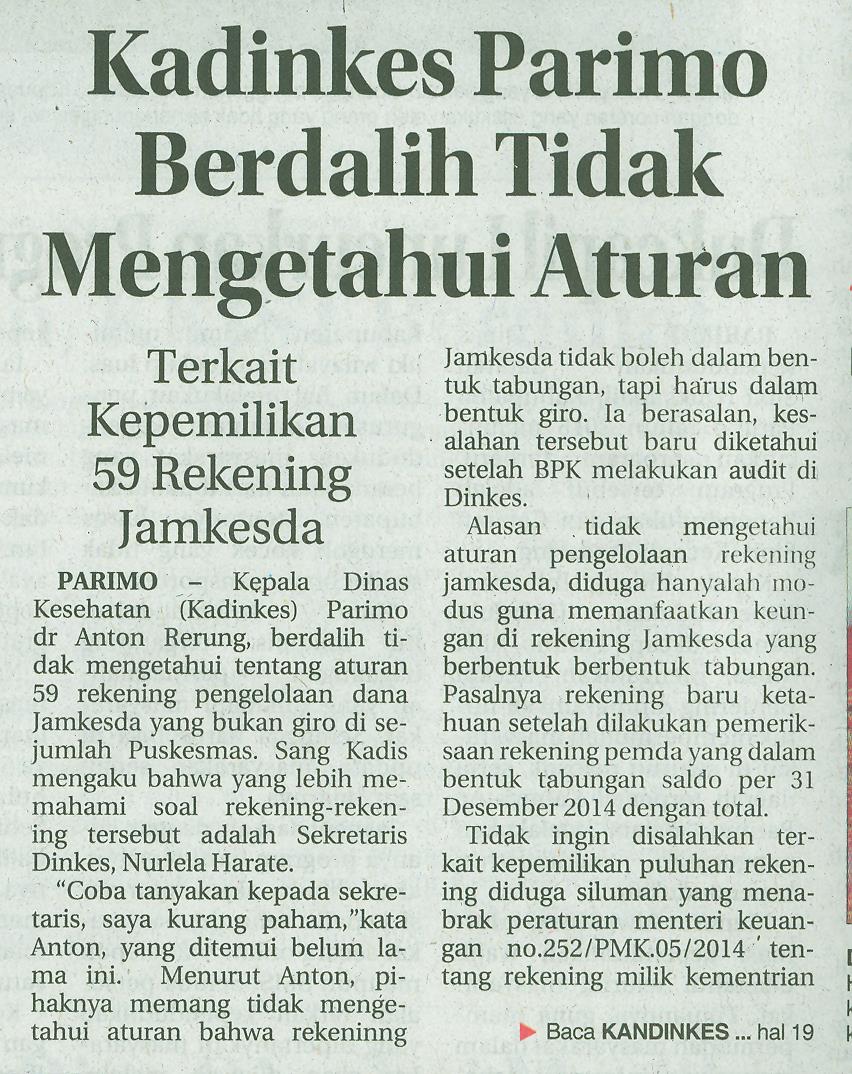 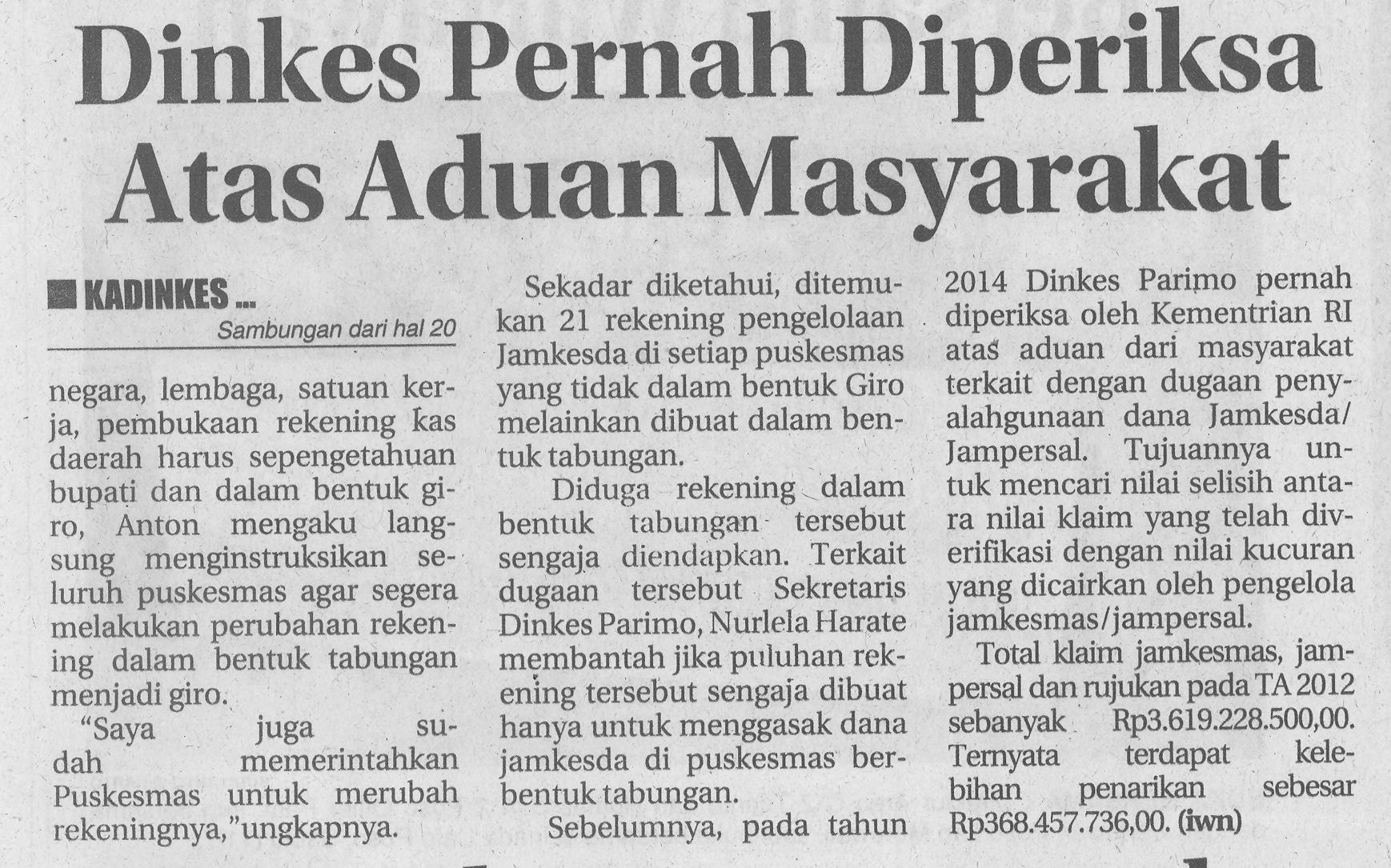 Harian    :RadarKasubaudSulteng IIHari,tanggal:Senin, 13 Juli 2015KasubaudSulteng IIKeterangan:Kadinkes Parimo Berdalih Tidak Mengetahui AturanKasubaudSulteng IIEntitas:ParimoKasubaudSulteng II